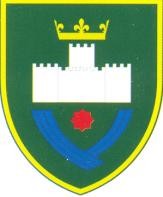 Podnosilac zahtjevaOPĆINA/GRAD  VISOKO                                   Obrazac broj 14C (član 17. Stav 2.) (naziv službe za matične knjige)Predmet: Prijava (zahtjev) za ispravak-promjenu podataka u matičnoj knjiziTražim da se u matičnoj knjizi ROĐENIH, DRŽAVLJANA, VJENČANIH ILI UMRLIH (potrebno zaokružiti knjigu u kojoj se obavlja ispravak-promjena) za osobu 	.(prezime i ime) Za ISPRAVAK-PROMJENU (potrebno zaokružiti) dajem sljedeće podatke: Napomena: Za podatke koji nisu poznati ili nisu potrebni rubrika ostaje prazna. Uz zahtjev prilažem:1)  	2) 		Podnosilac prijave3)  		 	4) 		(prezime i ime)Ul. Alije Izetbegovića, 71300 Visoko, tel.+387 32/ 732-503, fax.+032/738-386, e- mail: opcauprava@visoko.gov.ba.PREZIME I IMEJMBAdresaKontakt-telefonDatumPostojeći podaciTreba upisatiPrezimeImeJMBDan, mjesec i godina rođenjaMjesto rođenjaDatum sklapanja brakaDržavljanstvoPrezime bračnog partneraIme bračnog partneraPrezime ocaIme ocaPrezime majkeIme majkeDan, mjesec i godina smrtiMjesto smrtiMjesto sahrane